Материал для дистанционного  обучения.Тип урока – обобщающий.Тема:  Существительное. Традиции питания.Электронный адрес: yliy.bipert1982g@mail.ru Дата: до 13.05.2020. (Работу выполните письменно в тетрадь, каждый лист подпишите ФИ и группу, поставьте дату). Убедительно прошу сдавать работы своевременно.Part 1   Countable and uncountable nounsПРОЧИТАЙТЕ ВНИМАТЕЛЬНО ТЕМУ. ПОВТОРИТЕ ГРАММАТИЧЕСКИЙ МАТЕРИАЛ.
Countable nouns (исчисляемые существительные)Countable nouns are things we can count, for example,  carrot – морковка , onion - лук, potato – картошка they can be singular: an onion (они могут быть в ед.ч)They often have  a/an, the, this/that  in front of them (перед ними часто стоит a/an, the, this/that  ): Is there a market here? Where`s the market? This carrot is very sweet.they  can be  plural (они могут быть во множественном числе): onionsThey often have some, the, these/those in front of them (перед ними часто употребляется) : I`d like some apples, please.Those apples look good. Do you like apples?Uncountable nouns (неисчисляемые существительные) Uncountable nouns are things we can`t count(неисчисляемые существительные мы не можем сосчитать) for example,salte – соль, oil – масло, water -  водаthey don’t usually have a plural form (они обычно не бывают в форме  мн.ч):one oil, two oils they don’t usually have a /an in front of them (обычно перед ними не стоит a /an) a milk, an oil They often have some in front of them (перед ними часто стоит some)Can I have some milk in my coffee?Неисчисляемое существительное  +     глагол ед. ч                                            This advice      is  very usefulSome common uncountable nouns:FOOD: bread, cheese, meat, tea, coffee, sugarMATERIALS: metal, wood, plastic, paper. SCHOOL SUBJECTS AND LANGUAGES: history, art, music, English, Russian.IDEAS AND FEELINGS: advice, love, time, education, infirmationGROUPS OF SIMILAR THINGS: furniture (chairs, tables, sofas), luggage (suitcases, bags), money(euros, pounds, dollars)ВЫПОЛНИТЕ УПРАЖНЕНИЯ ПИСЬМЕННО В ТЕТРАДЬ.Are the nouns countable or uncountable?(Распределите существительные в соответствующие колонки )                apple  art   chair              furniture   information                man   market   sugar   
Choose the correct underlined words in the note from Adam to Rachel (Прочитайте записку Адама для Рейчел. Выберите правильный вариант из подчеркнутых слов).RachelCan you buy the food for dinner tonight? Mam and Dad are coming, so can you get  (1) a meat /  some meat , may be for nice (2) steak  / steaks ? We need some  (3) potato / potatoes  -  four large (4) potato / potatoes for baking. Can you buy (5)  a bread and a cheese  / same bread and cheese, too, and may be (6) a nice juicy melon / some nice juicy melon  to start? Oh and we need some (7) oil / oils as well. Thanks   See you later,Adam      melom - дыня 1 –  some meat2 – 3 – 4 – 5 – 6 – 7 – Correct the mistakes in the underlined parts of the sentences. (Перепишите и исправьте ошибки в подчеркнутых частях предложений).                                    some saltDo you want  a salt in your soup?Can I have two box of eggs, please?Can you give me some informations about the trains?We`ve got a lot of luggages.  I must get a petrol for the car before we start.I haven`t got a lot of moneys.Part 2.ПРОЧИТАЙТЕ ПРАВИЛО. ПЕРЕПИШИТЕ ТАБЛИЦЫ В ТЕТРАДЬSome nouns have countable and uncountable meaning (некоторые существительные могут быть исчисляемыми и неисчисляемыми):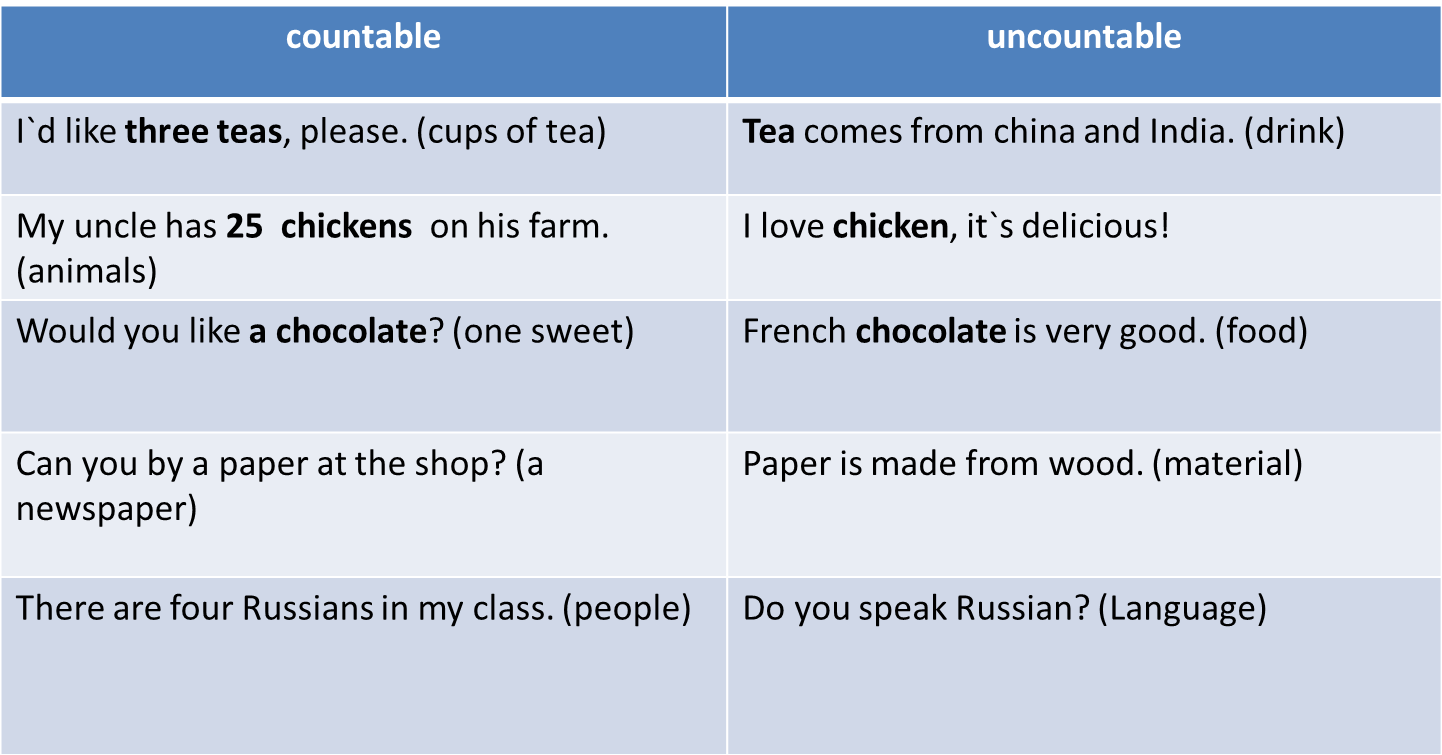 WAYS OF COUNTING UNCOUNTABLE NOUNSВЫПОЛНИТЕ УПРАЖНЕНИЕ ПИСЬМЕННО В ТЕТРАДЬ
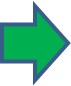                    0) a cap of                          a) toastA tube of                       b) milk A bit of                           c) toothpasteA piece of                      d) soupA litre of                        e) coffeeA can of                          f) information       A slice of                        g)paperCountable (исчисляемые)Uncountable(неисчисляемые)UNITSCOUNTAINERSMEASUREMENTSa piece of cake/ cheesea carton of milk/juiceA litre of milka piece of furniture/ luggage/ papera can/tin of souphalf a kilo of sugara bit of informationa glass of orange juicesix metres of cottona bar of chocolatea box of chocolatesa slice of bread/ toast/cakea cup of coffeea loaf of breada bottle of watera tube of toothpaste123456